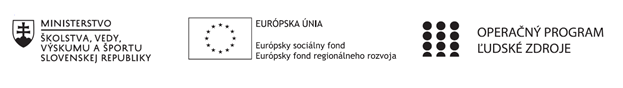 Správa o činnosti pedagogického klubu Príloha:Prezenčná listina zo stretnutia pedagogického klubuPrioritná osVzdelávanieŠpecifický cieľ1.1.1 Zvýšiť inkluzívnosť a rovnaký prístup ku kvalitnému vzdelávaniu a zlepšiť výsledky a kompetencie detí a žiakovPrijímateľSúkromná základná škola, Dneperská 1, KošiceNázov projektuNielen doučovanie ale „daco vecej“Kód projektu  ITMS2014+312011R043Názov pedagogického klubu Pedagogický klub učiteľov slovenského jazykaDátum stretnutia  pedagogického klubu26.2.2019Miesto stretnutia  pedagogického klubuKabinet výchovného poradc uMeno koordinátora pedagogického klubuMgr. Jana GičováOdkaz na webové sídlo zverejnenej správywww.dneperska.sk/szsprojekt2019Manažérske zhrnutie:Anotácia:     Cieľom zasadnutia klubu  je porovnať  úroveň osvojených pravidiel a schopnosť využívania interpunkcie  žiakov na hodinách slovenského jazyka na I. a II .stupni základnej školy.Kľúčové slová: interpunkcia vo vete, interpunkčné znamienka na I. a na II. stupni základnej školy,  úvodzovky a zápis priamej rečiHlavné body, témy stretnutia, zhrnutie priebehu stretnutia:Interpunkcia vo vete Pravopisné chyby vo vybraných ročníkochZáver      Téma stretnutia: Zvuková rovina jazyka a pravopis II.     V prvom bode stretnutia sa členky venovali základným interpunkčným znamienkam, ktoré používajú žiaci už od prvého ročníka. Priebežne sa s nimi zoznamujú najskôr pri čítaní a postupne ich využívajú v písomnom prejave. Už na I. stupni by mali žiaci ovládať používanie týchto znamienok: bodka, otáznik, výkričník, čiarka, bodkočiarka, dvojbodka, úvodzovky, pomlčka, spojovník, tri bodky.      K tejto problematike sa vyjadrila Mgr. L. Grúsová, ktorá upozornila, že žiaci 4. ročníka majú často problém správne použiť viacero interpunkčných znamienok vo vete. Mnoho žiakov sa zameriava na iný pravopisný jav a interpunkčné znamienka sú v rámci ich pozornosti na poslednom mieste. Okrem toho pripomenula, že žiaci sa nielen na hodinách  slovenského jazyka a čítania sa stretávajú s interpunkčnými znamienkami. Aj na iných predmetoch pracujú s vecnými textami a tieto znamienka vnímajú ako súčasť textu. Ale pri zápise poznámok sa bežne objavujú chyby, ktoré sa týkajú hlavne vynechávania interpunkčných znamienok. Dodala, že mladší žiaci často vynechávajú interpunkčné znamienka z nepozornosti, nie z nevedomosti.    Na tento príspevok reagovali aj ďalšie členky. Keďže pracujú so žiakmi vo vyšších ročníkoch, porovnali si svoje skúsenosti pri správnom využívaní interpunkčných znamienok. Po vzájomnej diskusii sa zhodli na tom, že vo vybraných ročníkoch sa tiež opakujú chyby z nepozornosti, ale aj nesprávne využívanie interpunkčných znamienok. Medzi najčastejšie vyučujúce slovenského jazyka a literatúry uviedli: neoddeľovanie oslovenia čiarkami, neoddeľovanie slova prosím vo vete, nesprávne používanie spojovníka a pomlčky, resp. ich nerozlišovanie. Keďže dnešná generácia žiakov využíva pri svojom štúdiu aktívne počítač, pri tvorbe referátov, projektov a prezentácií aj z iných predmetov  žiaci robia často chyby aj pri grafickej úprave týchto textov. Mgr. Šafranková Konečná uviedla, že je dôležité upozorňovať žiakov nielen na hodinách slovenského jazyka a literatúry – po bodke, čiarke, bodkočiarke, dvojbodke sa vyžaduje písanie medzery. Rovnako  je treba dávať medzeru po bodke aj pri uvádzaní dátumu, v skratkách typu spol. s. r. o, t. č. a pod.Mgr. H. Laktičová zase uviedla príklad, kedy nie je potrebné dávať medzeru – pri používaní zátvoriek alebo lomky.    Všetky členky sa zhodli, že najväčším problémom vo vybraných ročníkoch je písanie úvodzoviek, teda zápisu priamej reči. Na hodinách čítania aj literatúry žiaci rozlišujú priamu reč, dokážu pracovať s hlasom pri čítaní textu, ale pri písomnom prejave urobia veľmi veľa chýb. Priama reč a uvádzacie vety sa im často spájajú o jedného celku a podľa toho aj používajú jednotlivé interpunkčné znamienka.Závery a odporúčania:     V závere stretnutia odzneli návrhy na zlepšenie výsledkov a kompetencií žiakov pri používaní interpunkčných znamienok. Okrem neustáleho precvičovania spomínaných javov na hodinách slovenského jazyka a literatúry je určite potrebné využiť aj medzipredmetové vzťahy a spoločne s kolegami iných predmetov dbať na správne používanie interpunkčných znamienok v akomkoľvek texte.Vypracoval (meno, priezvisko)Mgr. Jana GičováDátum26.02.2019PodpisSchválil (meno, priezvisko)RNDr. Miriam Melišová-ČugováDátum28.02.2019Podpis